Sixth Sunday of Easter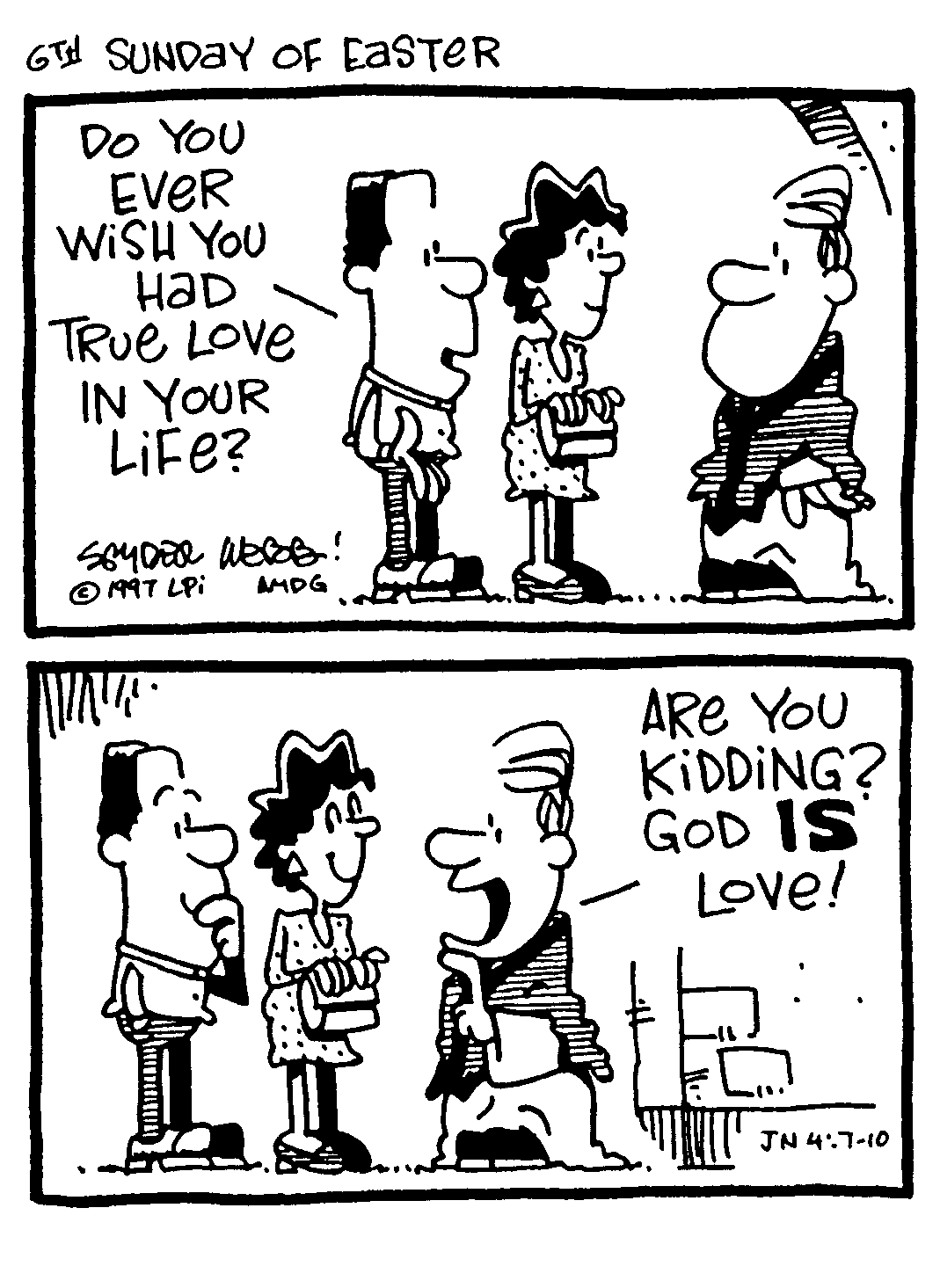 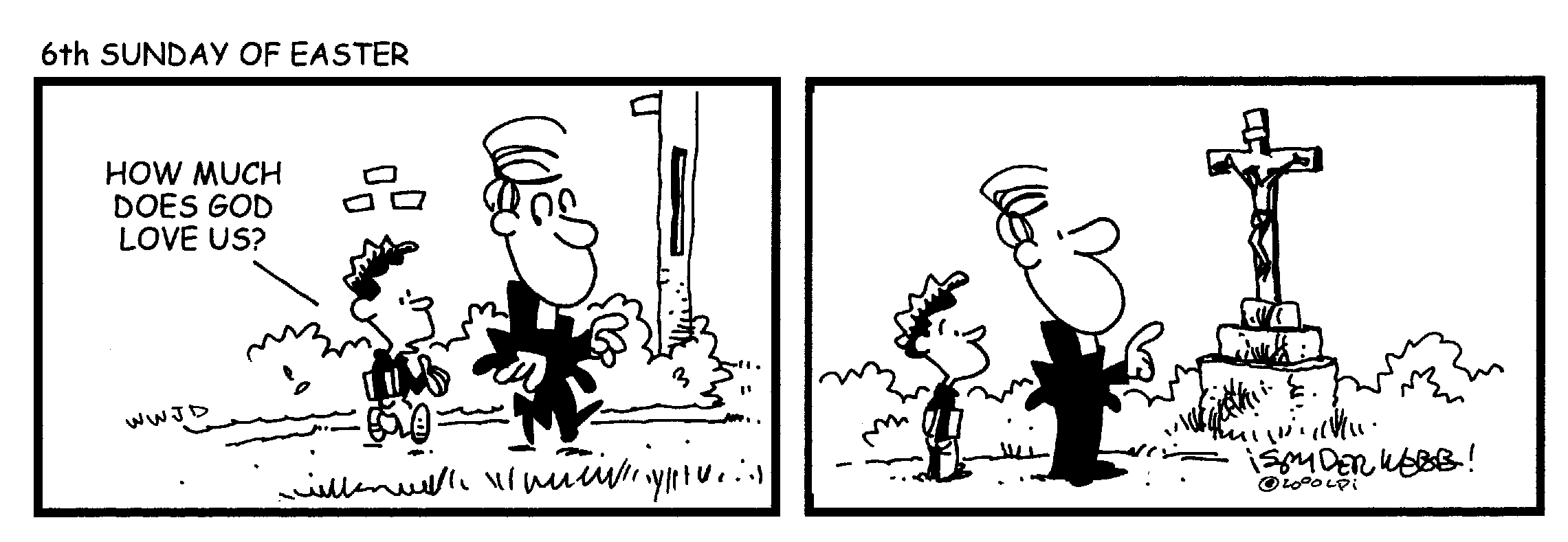 